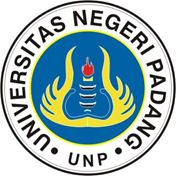 UNIVERSITAS NEGERI PADANGFACULTY OF ENGINEERINGELECTRONIC DEPARTMENTINFORMATIC EDUCATION STUDY PROGRAMUNIVERSITAS NEGERI PADANGFACULTY OF ENGINEERINGELECTRONIC DEPARTMENTINFORMATIC EDUCATION STUDY PROGRAMUNIVERSITAS NEGERI PADANGFACULTY OF ENGINEERINGELECTRONIC DEPARTMENTINFORMATIC EDUCATION STUDY PROGRAMUNIVERSITAS NEGERI PADANGFACULTY OF ENGINEERINGELECTRONIC DEPARTMENTINFORMATIC EDUCATION STUDY PROGRAMUNIVERSITAS NEGERI PADANGFACULTY OF ENGINEERINGELECTRONIC DEPARTMENTINFORMATIC EDUCATION STUDY PROGRAMUNIVERSITAS NEGERI PADANGFACULTY OF ENGINEERINGELECTRONIC DEPARTMENTINFORMATIC EDUCATION STUDY PROGRAMUNIVERSITAS NEGERI PADANGFACULTY OF ENGINEERINGELECTRONIC DEPARTMENTINFORMATIC EDUCATION STUDY PROGRAMUNIVERSITAS NEGERI PADANGFACULTY OF ENGINEERINGELECTRONIC DEPARTMENTINFORMATIC EDUCATION STUDY PROGRAMUNIVERSITAS NEGERI PADANGFACULTY OF ENGINEERINGELECTRONIC DEPARTMENTINFORMATIC EDUCATION STUDY PROGRAMUNIVERSITAS NEGERI PADANGFACULTY OF ENGINEERINGELECTRONIC DEPARTMENTINFORMATIC EDUCATION STUDY PROGRAMUNIVERSITAS NEGERI PADANGFACULTY OF ENGINEERINGELECTRONIC DEPARTMENTINFORMATIC EDUCATION STUDY PROGRAMDocument CodeDocument CodeSEMESTER LEARNING PLAN (SLP)SEMESTER LEARNING PLAN (SLP)SEMESTER LEARNING PLAN (SLP)SEMESTER LEARNING PLAN (SLP)SEMESTER LEARNING PLAN (SLP)SEMESTER LEARNING PLAN (SLP)SEMESTER LEARNING PLAN (SLP)SEMESTER LEARNING PLAN (SLP)SEMESTER LEARNING PLAN (SLP)SEMESTER LEARNING PLAN (SLP)SEMESTER LEARNING PLAN (SLP)SEMESTER LEARNING PLAN (SLP)SEMESTER LEARNING PLAN (SLP)SEMESTER LEARNING PLAN (SLP)SEMESTER LEARNING PLAN (SLP)COURSESCOURSESCOURSESCOURSESCOURSESCOURSESCODECourse GroupCourse GroupCredit Point(s)Credit Point(s)SEMESTERDate Of CreationDate Of CreationDate Of CreationData Structure PracticumData Structure PracticumData Structure PracticumData Structure PracticumData Structure PracticumData Structure PracticumTIK1. 61.2303Study Program Compulsory CoursesStudy Program Compulsory Courses2 SKS (PRACTICE)2 SKS (PRACTICE)2July 2017July 2017July 2017AUTHORIZATIONAUTHORIZATIONAUTHORIZATIONAUTHORIZATIONAUTHORIZATIONAUTHORIZATIONLecturerLecturerLecturerCourse CoordinatorCourse CoordinatorCoordinator of Study ProgramCoordinator of Study ProgramCoordinator of Study ProgramCoordinator of Study ProgramAUTHORIZATIONAUTHORIZATIONAUTHORIZATIONAUTHORIZATIONAUTHORIZATIONAUTHORIZATIONFadhli Ranuaharja, S.Pd., M.Pd.T.Fadhli Ranuaharja, S.Pd., M.Pd.T.Fadhli Ranuaharja, S.Pd., M.Pd.T.Ahmaddul Hadi, S.Pd, M.KomNIP. 197612092005011003Ahmaddul Hadi, S.Pd, M.KomNIP. 197612092005011003Ahmaddul Hadi, S.Pd, M.KomNIP. 197612092005011003Ahmaddul Hadi, S.Pd, M.KomNIP. 197612092005011003Learning Outcomes (LO)Learning Outcomes (LO)Learning Outcomes (LO)PLOPLOPLOLearning Outcomes (LO)Learning Outcomes (LO)Learning Outcomes (LO)PLO-S1Believe in God Almighty and be able to show a religious attitudeBelieve in God Almighty and be able to show a religious attitudeBelieve in God Almighty and be able to show a religious attitudeBelieve in God Almighty and be able to show a religious attitudeBelieve in God Almighty and be able to show a religious attitudeBelieve in God Almighty and be able to show a religious attitudeBelieve in God Almighty and be able to show a religious attitudeBelieve in God Almighty and be able to show a religious attitudeBelieve in God Almighty and be able to show a religious attitudeBelieve in God Almighty and be able to show a religious attitudeBelieve in God Almighty and be able to show a religious attitudeLearning Outcomes (LO)Learning Outcomes (LO)Learning Outcomes (LO)PLO-S9 Demonstrate an attitude of responsibility for work in their field of expertise independentlyDemonstrate an attitude of responsibility for work in their field of expertise independentlyDemonstrate an attitude of responsibility for work in their field of expertise independentlyDemonstrate an attitude of responsibility for work in their field of expertise independentlyDemonstrate an attitude of responsibility for work in their field of expertise independentlyDemonstrate an attitude of responsibility for work in their field of expertise independentlyDemonstrate an attitude of responsibility for work in their field of expertise independentlyDemonstrate an attitude of responsibility for work in their field of expertise independentlyDemonstrate an attitude of responsibility for work in their field of expertise independentlyDemonstrate an attitude of responsibility for work in their field of expertise independentlyDemonstrate an attitude of responsibility for work in their field of expertise independentlyLearning Outcomes (LO)Learning Outcomes (LO)Learning Outcomes (LO)PLO-PP3Mastering the use of Information Technology products in learning in the field of Information EngineeringMastering the use of Information Technology products in learning in the field of Information EngineeringMastering the use of Information Technology products in learning in the field of Information EngineeringMastering the use of Information Technology products in learning in the field of Information EngineeringMastering the use of Information Technology products in learning in the field of Information EngineeringMastering the use of Information Technology products in learning in the field of Information EngineeringMastering the use of Information Technology products in learning in the field of Information EngineeringMastering the use of Information Technology products in learning in the field of Information EngineeringMastering the use of Information Technology products in learning in the field of Information EngineeringMastering the use of Information Technology products in learning in the field of Information EngineeringMastering the use of Information Technology products in learning in the field of Information EngineeringLearning Outcomes (LO)Learning Outcomes (LO)Learning Outcomes (LO)PLO-KU1Able to apply logical, critical, systematic, and innovative thinking in the context of developing or implementing science and technology pay attention to and apply humanities values ​​by their field of expertiseAble to apply logical, critical, systematic, and innovative thinking in the context of developing or implementing science and technology pay attention to and apply humanities values ​​by their field of expertiseAble to apply logical, critical, systematic, and innovative thinking in the context of developing or implementing science and technology pay attention to and apply humanities values ​​by their field of expertiseAble to apply logical, critical, systematic, and innovative thinking in the context of developing or implementing science and technology pay attention to and apply humanities values ​​by their field of expertiseAble to apply logical, critical, systematic, and innovative thinking in the context of developing or implementing science and technology pay attention to and apply humanities values ​​by their field of expertiseAble to apply logical, critical, systematic, and innovative thinking in the context of developing or implementing science and technology pay attention to and apply humanities values ​​by their field of expertiseAble to apply logical, critical, systematic, and innovative thinking in the context of developing or implementing science and technology pay attention to and apply humanities values ​​by their field of expertiseAble to apply logical, critical, systematic, and innovative thinking in the context of developing or implementing science and technology pay attention to and apply humanities values ​​by their field of expertiseAble to apply logical, critical, systematic, and innovative thinking in the context of developing or implementing science and technology pay attention to and apply humanities values ​​by their field of expertiseAble to apply logical, critical, systematic, and innovative thinking in the context of developing or implementing science and technology pay attention to and apply humanities values ​​by their field of expertiseAble to apply logical, critical, systematic, and innovative thinking in the context of developing or implementing science and technology pay attention to and apply humanities values ​​by their field of expertiseLearning Outcomes (LO)Learning Outcomes (LO)Learning Outcomes (LO)PLO-KU5 Able to make decisions appropriately in the context of problem-solving in their area of ​​expertise, based on the results of information and data analysis.Able to make decisions appropriately in the context of problem-solving in their area of ​​expertise, based on the results of information and data analysis.Able to make decisions appropriately in the context of problem-solving in their area of ​​expertise, based on the results of information and data analysis.Able to make decisions appropriately in the context of problem-solving in their area of ​​expertise, based on the results of information and data analysis.Able to make decisions appropriately in the context of problem-solving in their area of ​​expertise, based on the results of information and data analysis.Able to make decisions appropriately in the context of problem-solving in their area of ​​expertise, based on the results of information and data analysis.Able to make decisions appropriately in the context of problem-solving in their area of ​​expertise, based on the results of information and data analysis.Able to make decisions appropriately in the context of problem-solving in their area of ​​expertise, based on the results of information and data analysis.Able to make decisions appropriately in the context of problem-solving in their area of ​​expertise, based on the results of information and data analysis.Able to make decisions appropriately in the context of problem-solving in their area of ​​expertise, based on the results of information and data analysis.Able to make decisions appropriately in the context of problem-solving in their area of ​​expertise, based on the results of information and data analysis.Learning Outcomes (LO)Learning Outcomes (LO)Learning Outcomes (LO)PLO-KK15Ability to create multimedia products and graphic products with various design methods and technologies.Ability to create multimedia products and graphic products with various design methods and technologies.Ability to create multimedia products and graphic products with various design methods and technologies.Ability to create multimedia products and graphic products with various design methods and technologies.Ability to create multimedia products and graphic products with various design methods and technologies.Ability to create multimedia products and graphic products with various design methods and technologies.Ability to create multimedia products and graphic products with various design methods and technologies.Ability to create multimedia products and graphic products with various design methods and technologies.Ability to create multimedia products and graphic products with various design methods and technologies.Ability to create multimedia products and graphic products with various design methods and technologies.Ability to create multimedia products and graphic products with various design methods and technologies.Learning Outcomes (LO)Learning Outcomes (LO)Learning Outcomes (LO)COCOCOLearning Outcomes (LO)Learning Outcomes (LO)Learning Outcomes (LO)CO-1Students are able to understand, describe, and implement the basic concepts of Algorithms, Data Structures, and the use of IDEs.Students are able to understand, describe, and implement the basic concepts of Algorithms, Data Structures, and the use of IDEs.Students are able to understand, describe, and implement the basic concepts of Algorithms, Data Structures, and the use of IDEs.Students are able to understand, describe, and implement the basic concepts of Algorithms, Data Structures, and the use of IDEs.Students are able to understand, describe, and implement the basic concepts of Algorithms, Data Structures, and the use of IDEs.Students are able to understand, describe, and implement the basic concepts of Algorithms, Data Structures, and the use of IDEs.Students are able to understand, describe, and implement the basic concepts of Algorithms, Data Structures, and the use of IDEs.Students are able to understand, describe, and implement the basic concepts of Algorithms, Data Structures, and the use of IDEs.Students are able to understand, describe, and implement the basic concepts of Algorithms, Data Structures, and the use of IDEs.Students are able to understand, describe, and implement the basic concepts of Algorithms, Data Structures, and the use of IDEs.Students are able to understand, describe, and implement the basic concepts of Algorithms, Data Structures, and the use of IDEs.Learning Outcomes (LO)Learning Outcomes (LO)Learning Outcomes (LO)CO-2Students are able to understand, describe, and implement Arrays, Pointers, & Structures in C programming using the IDE.Students are able to understand, describe, and implement Arrays, Pointers, & Structures in C programming using the IDE.Students are able to understand, describe, and implement Arrays, Pointers, & Structures in C programming using the IDE.Students are able to understand, describe, and implement Arrays, Pointers, & Structures in C programming using the IDE.Students are able to understand, describe, and implement Arrays, Pointers, & Structures in C programming using the IDE.Students are able to understand, describe, and implement Arrays, Pointers, & Structures in C programming using the IDE.Students are able to understand, describe, and implement Arrays, Pointers, & Structures in C programming using the IDE.Students are able to understand, describe, and implement Arrays, Pointers, & Structures in C programming using the IDE.Students are able to understand, describe, and implement Arrays, Pointers, & Structures in C programming using the IDE.Students are able to understand, describe, and implement Arrays, Pointers, & Structures in C programming using the IDE.Students are able to understand, describe, and implement Arrays, Pointers, & Structures in C programming using the IDE.Learning Outcomes (LO)Learning Outcomes (LO)Learning Outcomes (LO)CO-3Students are able to understand, describe, and implement Single Linked List in C programming using IDE.Students are able to understand, describe, and implement Single Linked List in C programming using IDE.Students are able to understand, describe, and implement Single Linked List in C programming using IDE.Students are able to understand, describe, and implement Single Linked List in C programming using IDE.Students are able to understand, describe, and implement Single Linked List in C programming using IDE.Students are able to understand, describe, and implement Single Linked List in C programming using IDE.Students are able to understand, describe, and implement Single Linked List in C programming using IDE.Students are able to understand, describe, and implement Single Linked List in C programming using IDE.Students are able to understand, describe, and implement Single Linked List in C programming using IDE.Students are able to understand, describe, and implement Single Linked List in C programming using IDE.Students are able to understand, describe, and implement Single Linked List in C programming using IDE.Learning Outcomes (LO)Learning Outcomes (LO)Learning Outcomes (LO)CO-4Students are able to understand, describe, and implement Double Linked List in C programming using IDE.Students are able to understand, describe, and implement Double Linked List in C programming using IDE.Students are able to understand, describe, and implement Double Linked List in C programming using IDE.Students are able to understand, describe, and implement Double Linked List in C programming using IDE.Students are able to understand, describe, and implement Double Linked List in C programming using IDE.Students are able to understand, describe, and implement Double Linked List in C programming using IDE.Students are able to understand, describe, and implement Double Linked List in C programming using IDE.Students are able to understand, describe, and implement Double Linked List in C programming using IDE.Students are able to understand, describe, and implement Double Linked List in C programming using IDE.Students are able to understand, describe, and implement Double Linked List in C programming using IDE.Students are able to understand, describe, and implement Double Linked List in C programming using IDE.Learning Outcomes (LO)Learning Outcomes (LO)Learning Outcomes (LO)CO-5Students are able to understand, describe, and implement Circular Linked List in C programming using IDE.Students are able to understand, describe, and implement Circular Linked List in C programming using IDE.Students are able to understand, describe, and implement Circular Linked List in C programming using IDE.Students are able to understand, describe, and implement Circular Linked List in C programming using IDE.Students are able to understand, describe, and implement Circular Linked List in C programming using IDE.Students are able to understand, describe, and implement Circular Linked List in C programming using IDE.Students are able to understand, describe, and implement Circular Linked List in C programming using IDE.Students are able to understand, describe, and implement Circular Linked List in C programming using IDE.Students are able to understand, describe, and implement Circular Linked List in C programming using IDE.Students are able to understand, describe, and implement Circular Linked List in C programming using IDE.Students are able to understand, describe, and implement Circular Linked List in C programming using IDE.Learning Outcomes (LO)Learning Outcomes (LO)Learning Outcomes (LO)CO-6Students are able to understand, describe, and implement Stack in C programming using an IDE.Students are able to understand, describe, and implement Stack in C programming using an IDE.Students are able to understand, describe, and implement Stack in C programming using an IDE.Students are able to understand, describe, and implement Stack in C programming using an IDE.Students are able to understand, describe, and implement Stack in C programming using an IDE.Students are able to understand, describe, and implement Stack in C programming using an IDE.Students are able to understand, describe, and implement Stack in C programming using an IDE.Students are able to understand, describe, and implement Stack in C programming using an IDE.Students are able to understand, describe, and implement Stack in C programming using an IDE.Students are able to understand, describe, and implement Stack in C programming using an IDE.Students are able to understand, describe, and implement Stack in C programming using an IDE.Learning Outcomes (LO)Learning Outcomes (LO)Learning Outcomes (LO)CO-7Students are able to understand, describe, and implement Queue in C programming using IDE.Students are able to understand, describe, and implement Queue in C programming using IDE.Students are able to understand, describe, and implement Queue in C programming using IDE.Students are able to understand, describe, and implement Queue in C programming using IDE.Students are able to understand, describe, and implement Queue in C programming using IDE.Students are able to understand, describe, and implement Queue in C programming using IDE.Students are able to understand, describe, and implement Queue in C programming using IDE.Students are able to understand, describe, and implement Queue in C programming using IDE.Students are able to understand, describe, and implement Queue in C programming using IDE.Students are able to understand, describe, and implement Queue in C programming using IDE.Students are able to understand, describe, and implement Queue in C programming using IDE.Learning Outcomes (LO)Learning Outcomes (LO)Learning Outcomes (LO)CO-8Students are able to understand, describe, and implement Sorting: Bubble Sort, Insertion Sort, Selection Sort, in C programming using IDE.Students are able to understand, describe, and implement Sorting: Bubble Sort, Insertion Sort, Selection Sort, in C programming using IDE.Students are able to understand, describe, and implement Sorting: Bubble Sort, Insertion Sort, Selection Sort, in C programming using IDE.Students are able to understand, describe, and implement Sorting: Bubble Sort, Insertion Sort, Selection Sort, in C programming using IDE.Students are able to understand, describe, and implement Sorting: Bubble Sort, Insertion Sort, Selection Sort, in C programming using IDE.Students are able to understand, describe, and implement Sorting: Bubble Sort, Insertion Sort, Selection Sort, in C programming using IDE.Students are able to understand, describe, and implement Sorting: Bubble Sort, Insertion Sort, Selection Sort, in C programming using IDE.Students are able to understand, describe, and implement Sorting: Bubble Sort, Insertion Sort, Selection Sort, in C programming using IDE.Students are able to understand, describe, and implement Sorting: Bubble Sort, Insertion Sort, Selection Sort, in C programming using IDE.Students are able to understand, describe, and implement Sorting: Bubble Sort, Insertion Sort, Selection Sort, in C programming using IDE.Students are able to understand, describe, and implement Sorting: Bubble Sort, Insertion Sort, Selection Sort, in C programming using IDE.Learning Outcomes (LO)Learning Outcomes (LO)Learning Outcomes (LO)CO-9Students are able to understand, describe, and implement Sorting: Shell Sort, Quick Sort, Merge Sort in C programming using IDE.Students are able to understand, describe, and implement Sorting: Shell Sort, Quick Sort, Merge Sort in C programming using IDE.Students are able to understand, describe, and implement Sorting: Shell Sort, Quick Sort, Merge Sort in C programming using IDE.Students are able to understand, describe, and implement Sorting: Shell Sort, Quick Sort, Merge Sort in C programming using IDE.Students are able to understand, describe, and implement Sorting: Shell Sort, Quick Sort, Merge Sort in C programming using IDE.Students are able to understand, describe, and implement Sorting: Shell Sort, Quick Sort, Merge Sort in C programming using IDE.Students are able to understand, describe, and implement Sorting: Shell Sort, Quick Sort, Merge Sort in C programming using IDE.Students are able to understand, describe, and implement Sorting: Shell Sort, Quick Sort, Merge Sort in C programming using IDE.Students are able to understand, describe, and implement Sorting: Shell Sort, Quick Sort, Merge Sort in C programming using IDE.Students are able to understand, describe, and implement Sorting: Shell Sort, Quick Sort, Merge Sort in C programming using IDE.Students are able to understand, describe, and implement Sorting: Shell Sort, Quick Sort, Merge Sort in C programming using IDE.Learning Outcomes (LO)Learning Outcomes (LO)Learning Outcomes (LO)CO-10Students are able to understand, describe, and implement Searching: Linear Search & Binary Search in C programming using an IDE.Students are able to understand, describe, and implement Searching: Linear Search & Binary Search in C programming using an IDE.Students are able to understand, describe, and implement Searching: Linear Search & Binary Search in C programming using an IDE.Students are able to understand, describe, and implement Searching: Linear Search & Binary Search in C programming using an IDE.Students are able to understand, describe, and implement Searching: Linear Search & Binary Search in C programming using an IDE.Students are able to understand, describe, and implement Searching: Linear Search & Binary Search in C programming using an IDE.Students are able to understand, describe, and implement Searching: Linear Search & Binary Search in C programming using an IDE.Students are able to understand, describe, and implement Searching: Linear Search & Binary Search in C programming using an IDE.Students are able to understand, describe, and implement Searching: Linear Search & Binary Search in C programming using an IDE.Students are able to understand, describe, and implement Searching: Linear Search & Binary Search in C programming using an IDE.Students are able to understand, describe, and implement Searching: Linear Search & Binary Search in C programming using an IDE.Learning Outcomes (LO)Learning Outcomes (LO)Learning Outcomes (LO)CO-11Students are able to understand, describe, and implement Tree: Binary Tree, Binary Search Tree, AVL Tree in C programming using IDE.Students are able to understand, describe, and implement Tree: Binary Tree, Binary Search Tree, AVL Tree in C programming using IDE.Students are able to understand, describe, and implement Tree: Binary Tree, Binary Search Tree, AVL Tree in C programming using IDE.Students are able to understand, describe, and implement Tree: Binary Tree, Binary Search Tree, AVL Tree in C programming using IDE.Students are able to understand, describe, and implement Tree: Binary Tree, Binary Search Tree, AVL Tree in C programming using IDE.Students are able to understand, describe, and implement Tree: Binary Tree, Binary Search Tree, AVL Tree in C programming using IDE.Students are able to understand, describe, and implement Tree: Binary Tree, Binary Search Tree, AVL Tree in C programming using IDE.Students are able to understand, describe, and implement Tree: Binary Tree, Binary Search Tree, AVL Tree in C programming using IDE.Students are able to understand, describe, and implement Tree: Binary Tree, Binary Search Tree, AVL Tree in C programming using IDE.Students are able to understand, describe, and implement Tree: Binary Tree, Binary Search Tree, AVL Tree in C programming using IDE.Students are able to understand, describe, and implement Tree: Binary Tree, Binary Search Tree, AVL Tree in C programming using IDE.Learning Outcomes (LO)Learning Outcomes (LO)Learning Outcomes (LO)CO-12Students are able to understand, describe, and implement Graphs: BFS Algorithm & DFS Algorithm in C programming using IDE.Students are able to understand, describe, and implement Graphs: BFS Algorithm & DFS Algorithm in C programming using IDE.Students are able to understand, describe, and implement Graphs: BFS Algorithm & DFS Algorithm in C programming using IDE.Students are able to understand, describe, and implement Graphs: BFS Algorithm & DFS Algorithm in C programming using IDE.Students are able to understand, describe, and implement Graphs: BFS Algorithm & DFS Algorithm in C programming using IDE.Students are able to understand, describe, and implement Graphs: BFS Algorithm & DFS Algorithm in C programming using IDE.Students are able to understand, describe, and implement Graphs: BFS Algorithm & DFS Algorithm in C programming using IDE.Students are able to understand, describe, and implement Graphs: BFS Algorithm & DFS Algorithm in C programming using IDE.Students are able to understand, describe, and implement Graphs: BFS Algorithm & DFS Algorithm in C programming using IDE.Students are able to understand, describe, and implement Graphs: BFS Algorithm & DFS Algorithm in C programming using IDE.Students are able to understand, describe, and implement Graphs: BFS Algorithm & DFS Algorithm in C programming using IDE.Learning Outcomes (LO)Learning Outcomes (LO)Learning Outcomes (LO)Course DescriptionCourse DescriptionCourse DescriptionThis course studies and implements basic algorithm and programming concepts using the C language. The course material consists of an introduction to Algorithms, Data Structures, and the use of IDEs, Arrays, Pointers, & Structures, Single Linked List, Double Linked List, Circular Linked List, Stack , Queue, Sorting: Bubble Sort, Insertion Sort, Selection Sort, Shell Sort, Quick Sort, Merge Sort, Searching: Linear Search & Binary Search, Tree: Binary Tree, Binary Search Tree, AVL Tree, Graphs: BFS Algorithm & DFS Algorithm in programming to solve a particular problem.This course studies and implements basic algorithm and programming concepts using the C language. The course material consists of an introduction to Algorithms, Data Structures, and the use of IDEs, Arrays, Pointers, & Structures, Single Linked List, Double Linked List, Circular Linked List, Stack , Queue, Sorting: Bubble Sort, Insertion Sort, Selection Sort, Shell Sort, Quick Sort, Merge Sort, Searching: Linear Search & Binary Search, Tree: Binary Tree, Binary Search Tree, AVL Tree, Graphs: BFS Algorithm & DFS Algorithm in programming to solve a particular problem.This course studies and implements basic algorithm and programming concepts using the C language. The course material consists of an introduction to Algorithms, Data Structures, and the use of IDEs, Arrays, Pointers, & Structures, Single Linked List, Double Linked List, Circular Linked List, Stack , Queue, Sorting: Bubble Sort, Insertion Sort, Selection Sort, Shell Sort, Quick Sort, Merge Sort, Searching: Linear Search & Binary Search, Tree: Binary Tree, Binary Search Tree, AVL Tree, Graphs: BFS Algorithm & DFS Algorithm in programming to solve a particular problem.This course studies and implements basic algorithm and programming concepts using the C language. The course material consists of an introduction to Algorithms, Data Structures, and the use of IDEs, Arrays, Pointers, & Structures, Single Linked List, Double Linked List, Circular Linked List, Stack , Queue, Sorting: Bubble Sort, Insertion Sort, Selection Sort, Shell Sort, Quick Sort, Merge Sort, Searching: Linear Search & Binary Search, Tree: Binary Tree, Binary Search Tree, AVL Tree, Graphs: BFS Algorithm & DFS Algorithm in programming to solve a particular problem.This course studies and implements basic algorithm and programming concepts using the C language. The course material consists of an introduction to Algorithms, Data Structures, and the use of IDEs, Arrays, Pointers, & Structures, Single Linked List, Double Linked List, Circular Linked List, Stack , Queue, Sorting: Bubble Sort, Insertion Sort, Selection Sort, Shell Sort, Quick Sort, Merge Sort, Searching: Linear Search & Binary Search, Tree: Binary Tree, Binary Search Tree, AVL Tree, Graphs: BFS Algorithm & DFS Algorithm in programming to solve a particular problem.This course studies and implements basic algorithm and programming concepts using the C language. The course material consists of an introduction to Algorithms, Data Structures, and the use of IDEs, Arrays, Pointers, & Structures, Single Linked List, Double Linked List, Circular Linked List, Stack , Queue, Sorting: Bubble Sort, Insertion Sort, Selection Sort, Shell Sort, Quick Sort, Merge Sort, Searching: Linear Search & Binary Search, Tree: Binary Tree, Binary Search Tree, AVL Tree, Graphs: BFS Algorithm & DFS Algorithm in programming to solve a particular problem.This course studies and implements basic algorithm and programming concepts using the C language. The course material consists of an introduction to Algorithms, Data Structures, and the use of IDEs, Arrays, Pointers, & Structures, Single Linked List, Double Linked List, Circular Linked List, Stack , Queue, Sorting: Bubble Sort, Insertion Sort, Selection Sort, Shell Sort, Quick Sort, Merge Sort, Searching: Linear Search & Binary Search, Tree: Binary Tree, Binary Search Tree, AVL Tree, Graphs: BFS Algorithm & DFS Algorithm in programming to solve a particular problem.This course studies and implements basic algorithm and programming concepts using the C language. The course material consists of an introduction to Algorithms, Data Structures, and the use of IDEs, Arrays, Pointers, & Structures, Single Linked List, Double Linked List, Circular Linked List, Stack , Queue, Sorting: Bubble Sort, Insertion Sort, Selection Sort, Shell Sort, Quick Sort, Merge Sort, Searching: Linear Search & Binary Search, Tree: Binary Tree, Binary Search Tree, AVL Tree, Graphs: BFS Algorithm & DFS Algorithm in programming to solve a particular problem.This course studies and implements basic algorithm and programming concepts using the C language. The course material consists of an introduction to Algorithms, Data Structures, and the use of IDEs, Arrays, Pointers, & Structures, Single Linked List, Double Linked List, Circular Linked List, Stack , Queue, Sorting: Bubble Sort, Insertion Sort, Selection Sort, Shell Sort, Quick Sort, Merge Sort, Searching: Linear Search & Binary Search, Tree: Binary Tree, Binary Search Tree, AVL Tree, Graphs: BFS Algorithm & DFS Algorithm in programming to solve a particular problem.This course studies and implements basic algorithm and programming concepts using the C language. The course material consists of an introduction to Algorithms, Data Structures, and the use of IDEs, Arrays, Pointers, & Structures, Single Linked List, Double Linked List, Circular Linked List, Stack , Queue, Sorting: Bubble Sort, Insertion Sort, Selection Sort, Shell Sort, Quick Sort, Merge Sort, Searching: Linear Search & Binary Search, Tree: Binary Tree, Binary Search Tree, AVL Tree, Graphs: BFS Algorithm & DFS Algorithm in programming to solve a particular problem.This course studies and implements basic algorithm and programming concepts using the C language. The course material consists of an introduction to Algorithms, Data Structures, and the use of IDEs, Arrays, Pointers, & Structures, Single Linked List, Double Linked List, Circular Linked List, Stack , Queue, Sorting: Bubble Sort, Insertion Sort, Selection Sort, Shell Sort, Quick Sort, Merge Sort, Searching: Linear Search & Binary Search, Tree: Binary Tree, Binary Search Tree, AVL Tree, Graphs: BFS Algorithm & DFS Algorithm in programming to solve a particular problem.This course studies and implements basic algorithm and programming concepts using the C language. The course material consists of an introduction to Algorithms, Data Structures, and the use of IDEs, Arrays, Pointers, & Structures, Single Linked List, Double Linked List, Circular Linked List, Stack , Queue, Sorting: Bubble Sort, Insertion Sort, Selection Sort, Shell Sort, Quick Sort, Merge Sort, Searching: Linear Search & Binary Search, Tree: Binary Tree, Binary Search Tree, AVL Tree, Graphs: BFS Algorithm & DFS Algorithm in programming to solve a particular problem.Course MatterCourse MatterCourse MatterIntroduction: Algorithms, Data Structures, and IDEs.Arrays, Pointers, & StructuresSingle Linked ListCircular Linked List and Double Linked ListStack 2 meetingsQueueSorting: Bubble Sort, Insertion Sort, Selection SortSorting: Shell Sort, Quick Sort, Merge SortSearching: Linear Search & Binary SearchTree: Binary Tree, Binary Search Tree, AVL TreeGraphs: BFS Algorithm & DFS AlgorithmIntroduction: Algorithms, Data Structures, and IDEs.Arrays, Pointers, & StructuresSingle Linked ListCircular Linked List and Double Linked ListStack 2 meetingsQueueSorting: Bubble Sort, Insertion Sort, Selection SortSorting: Shell Sort, Quick Sort, Merge SortSearching: Linear Search & Binary SearchTree: Binary Tree, Binary Search Tree, AVL TreeGraphs: BFS Algorithm & DFS AlgorithmIntroduction: Algorithms, Data Structures, and IDEs.Arrays, Pointers, & StructuresSingle Linked ListCircular Linked List and Double Linked ListStack 2 meetingsQueueSorting: Bubble Sort, Insertion Sort, Selection SortSorting: Shell Sort, Quick Sort, Merge SortSearching: Linear Search & Binary SearchTree: Binary Tree, Binary Search Tree, AVL TreeGraphs: BFS Algorithm & DFS AlgorithmIntroduction: Algorithms, Data Structures, and IDEs.Arrays, Pointers, & StructuresSingle Linked ListCircular Linked List and Double Linked ListStack 2 meetingsQueueSorting: Bubble Sort, Insertion Sort, Selection SortSorting: Shell Sort, Quick Sort, Merge SortSearching: Linear Search & Binary SearchTree: Binary Tree, Binary Search Tree, AVL TreeGraphs: BFS Algorithm & DFS AlgorithmIntroduction: Algorithms, Data Structures, and IDEs.Arrays, Pointers, & StructuresSingle Linked ListCircular Linked List and Double Linked ListStack 2 meetingsQueueSorting: Bubble Sort, Insertion Sort, Selection SortSorting: Shell Sort, Quick Sort, Merge SortSearching: Linear Search & Binary SearchTree: Binary Tree, Binary Search Tree, AVL TreeGraphs: BFS Algorithm & DFS AlgorithmIntroduction: Algorithms, Data Structures, and IDEs.Arrays, Pointers, & StructuresSingle Linked ListCircular Linked List and Double Linked ListStack 2 meetingsQueueSorting: Bubble Sort, Insertion Sort, Selection SortSorting: Shell Sort, Quick Sort, Merge SortSearching: Linear Search & Binary SearchTree: Binary Tree, Binary Search Tree, AVL TreeGraphs: BFS Algorithm & DFS AlgorithmIntroduction: Algorithms, Data Structures, and IDEs.Arrays, Pointers, & StructuresSingle Linked ListCircular Linked List and Double Linked ListStack 2 meetingsQueueSorting: Bubble Sort, Insertion Sort, Selection SortSorting: Shell Sort, Quick Sort, Merge SortSearching: Linear Search & Binary SearchTree: Binary Tree, Binary Search Tree, AVL TreeGraphs: BFS Algorithm & DFS AlgorithmIntroduction: Algorithms, Data Structures, and IDEs.Arrays, Pointers, & StructuresSingle Linked ListCircular Linked List and Double Linked ListStack 2 meetingsQueueSorting: Bubble Sort, Insertion Sort, Selection SortSorting: Shell Sort, Quick Sort, Merge SortSearching: Linear Search & Binary SearchTree: Binary Tree, Binary Search Tree, AVL TreeGraphs: BFS Algorithm & DFS AlgorithmIntroduction: Algorithms, Data Structures, and IDEs.Arrays, Pointers, & StructuresSingle Linked ListCircular Linked List and Double Linked ListStack 2 meetingsQueueSorting: Bubble Sort, Insertion Sort, Selection SortSorting: Shell Sort, Quick Sort, Merge SortSearching: Linear Search & Binary SearchTree: Binary Tree, Binary Search Tree, AVL TreeGraphs: BFS Algorithm & DFS AlgorithmIntroduction: Algorithms, Data Structures, and IDEs.Arrays, Pointers, & StructuresSingle Linked ListCircular Linked List and Double Linked ListStack 2 meetingsQueueSorting: Bubble Sort, Insertion Sort, Selection SortSorting: Shell Sort, Quick Sort, Merge SortSearching: Linear Search & Binary SearchTree: Binary Tree, Binary Search Tree, AVL TreeGraphs: BFS Algorithm & DFS AlgorithmIntroduction: Algorithms, Data Structures, and IDEs.Arrays, Pointers, & StructuresSingle Linked ListCircular Linked List and Double Linked ListStack 2 meetingsQueueSorting: Bubble Sort, Insertion Sort, Selection SortSorting: Shell Sort, Quick Sort, Merge SortSearching: Linear Search & Binary SearchTree: Binary Tree, Binary Search Tree, AVL TreeGraphs: BFS Algorithm & DFS AlgorithmIntroduction: Algorithms, Data Structures, and IDEs.Arrays, Pointers, & StructuresSingle Linked ListCircular Linked List and Double Linked ListStack 2 meetingsQueueSorting: Bubble Sort, Insertion Sort, Selection SortSorting: Shell Sort, Quick Sort, Merge SortSearching: Linear Search & Binary SearchTree: Binary Tree, Binary Search Tree, AVL TreeGraphs: BFS Algorithm & DFS AlgorithmReferencesReferencesReferencesMain:Main:Main:ReferencesReferencesReferencesKernighan, Brian W, & Ritchie, Dennis M. 1988. The Ansi C Programming Language Second Edition, Prentice-Hall.Cipta Ramadhani. 2015. Dasar Algoritma & Struktur Data. Yogyakarta: ANDI.Kernighan, Brian W, & Ritchie, Dennis M. 1988. The Ansi C Programming Language Second Edition, Prentice-Hall.Cipta Ramadhani. 2015. Dasar Algoritma & Struktur Data. Yogyakarta: ANDI.Kernighan, Brian W, & Ritchie, Dennis M. 1988. The Ansi C Programming Language Second Edition, Prentice-Hall.Cipta Ramadhani. 2015. Dasar Algoritma & Struktur Data. Yogyakarta: ANDI.Kernighan, Brian W, & Ritchie, Dennis M. 1988. The Ansi C Programming Language Second Edition, Prentice-Hall.Cipta Ramadhani. 2015. Dasar Algoritma & Struktur Data. Yogyakarta: ANDI.Kernighan, Brian W, & Ritchie, Dennis M. 1988. The Ansi C Programming Language Second Edition, Prentice-Hall.Cipta Ramadhani. 2015. Dasar Algoritma & Struktur Data. Yogyakarta: ANDI.Kernighan, Brian W, & Ritchie, Dennis M. 1988. The Ansi C Programming Language Second Edition, Prentice-Hall.Cipta Ramadhani. 2015. Dasar Algoritma & Struktur Data. Yogyakarta: ANDI.Kernighan, Brian W, & Ritchie, Dennis M. 1988. The Ansi C Programming Language Second Edition, Prentice-Hall.Cipta Ramadhani. 2015. Dasar Algoritma & Struktur Data. Yogyakarta: ANDI.Kernighan, Brian W, & Ritchie, Dennis M. 1988. The Ansi C Programming Language Second Edition, Prentice-Hall.Cipta Ramadhani. 2015. Dasar Algoritma & Struktur Data. Yogyakarta: ANDI.Kernighan, Brian W, & Ritchie, Dennis M. 1988. The Ansi C Programming Language Second Edition, Prentice-Hall.Cipta Ramadhani. 2015. Dasar Algoritma & Struktur Data. Yogyakarta: ANDI.Kernighan, Brian W, & Ritchie, Dennis M. 1988. The Ansi C Programming Language Second Edition, Prentice-Hall.Cipta Ramadhani. 2015. Dasar Algoritma & Struktur Data. Yogyakarta: ANDI.Kernighan, Brian W, & Ritchie, Dennis M. 1988. The Ansi C Programming Language Second Edition, Prentice-Hall.Cipta Ramadhani. 2015. Dasar Algoritma & Struktur Data. Yogyakarta: ANDI.Kernighan, Brian W, & Ritchie, Dennis M. 1988. The Ansi C Programming Language Second Edition, Prentice-Hall.Cipta Ramadhani. 2015. Dasar Algoritma & Struktur Data. Yogyakarta: ANDI.ReferencesReferencesReferencesSupporting:Supporting:Supporting:ReferencesReferencesReferencesJobsheet for the practical data structure of the informatics engineering education programJobsheet for the practical data structure of the informatics engineering education programJobsheet for the practical data structure of the informatics engineering education programJobsheet for the practical data structure of the informatics engineering education programJobsheet for the practical data structure of the informatics engineering education programJobsheet for the practical data structure of the informatics engineering education programJobsheet for the practical data structure of the informatics engineering education programJobsheet for the practical data structure of the informatics engineering education programJobsheet for the practical data structure of the informatics engineering education programJobsheet for the practical data structure of the informatics engineering education programJobsheet for the practical data structure of the informatics engineering education programJobsheet for the practical data structure of the informatics engineering education programLearning MediaLearning MediaLearning MediaSoftware:Software:Software:Software:Software:Software:Hardware :Hardware :Hardware :Hardware :Hardware :Hardware :Learning MediaLearning MediaLearning MediaDEV C ++DEV C ++DEV C ++DEV C ++DEV C ++DEV C ++LCD & ProjectorLCD & ProjectorLCD & ProjectorLCD & ProjectorLCD & ProjectorLCD & ProjectorLecturerLecturerLecturerFadhli Ranuaharja, S.Pd., M.Pd.T.Fadhli Ranuaharja, S.Pd., M.Pd.T.Fadhli Ranuaharja, S.Pd., M.Pd.T.Fadhli Ranuaharja, S.Pd., M.Pd.T.Fadhli Ranuaharja, S.Pd., M.Pd.T.Fadhli Ranuaharja, S.Pd., M.Pd.T.Fadhli Ranuaharja, S.Pd., M.Pd.T.Fadhli Ranuaharja, S.Pd., M.Pd.T.Fadhli Ranuaharja, S.Pd., M.Pd.T.Fadhli Ranuaharja, S.Pd., M.Pd.T.Fadhli Ranuaharja, S.Pd., M.Pd.T.Fadhli Ranuaharja, S.Pd., M.Pd.T.PrerequisitesPrerequisitesPrerequisitesWeeks- Sub-CO(Expected Final Ability in each learning stage) Sub-CO(Expected Final Ability in each learning stage) Sub-CO(Expected Final Ability in each learning stage) Sub-CO(Expected Final Ability in each learning stage)Assessment Indicator Assessment Indicator Assessment CriteriaLearning Method, Students’ Learning Experience[Time Allocation]Learning Method, Students’ Learning Experience[Time Allocation]Learning Material [Topic from Reference]Learning Material [Topic from Reference]Learning Material [Topic from Reference]Learning Material [Topic from Reference]Score (%)(1)(2)(2)(2)(2)(3)(3)(4)(5)(5)(6)(6)(6)(6)(7)1Students are able to understand, describe, and implement the basic concepts of Algorithms, Data Structures, and the use of IDEs.Students are able to understand, describe, and implement the basic concepts of Algorithms, Data Structures, and the use of IDEs.Students are able to understand, describe, and implement the basic concepts of Algorithms, Data Structures, and the use of IDEs.Students are able to understand, describe, and implement the basic concepts of Algorithms, Data Structures, and the use of IDEs.The accuracy in describing the algorithmic concept of the data structure and the use of the IDEThe accuracy of implementing the algorithmic concept of the data structure and using the IDEThe accuracy in describing the algorithmic concept of the data structure and the use of the IDEThe accuracy of implementing the algorithmic concept of the data structure and using the IDECriteria:PracticumSystematicsPresentationDiscussion MaterialTask ReportLectures:  Practicum [TM: 1x (2x100 ")]•	Task 1: create material on the basic concepts of algorithms, data structures and the use of IDEs Practical report[BT + BM: (1) x (2x70 ”)]Lectures:  Practicum [TM: 1x (2x100 ")]•	Task 1: create material on the basic concepts of algorithms, data structures and the use of IDEs Practical report[BT + BM: (1) x (2x70 ”)]Introduction: Algorithms, Data Structures, and IDEs.Introduction: Algorithms, Data Structures, and IDEs.Introduction: Algorithms, Data Structures, and IDEs.Introduction: Algorithms, Data Structures, and IDEs.5%2Students are able to understand, describe, and implement Arrays, Pointers, & Structures in C programming using an IDE. Students are able to understand, describe, and implement Arrays, Pointers, & Structures in C programming using an IDE. Students are able to understand, describe, and implement Arrays, Pointers, & Structures in C programming using an IDE. Students are able to understand, describe, and implement Arrays, Pointers, & Structures in C programming using an IDE. Accurately describing arrays, pointers, and structures.The precision of implementing arrays, pointers, and structures.Accurately describing arrays, pointers, and structures.The precision of implementing arrays, pointers, and structures.Criteria:PracticumSystematicsPresentationDiscussion MaterialTask ReportLectures:  Practicum [TM: 1x (2x100 ")]•	Task-2: create programs by implementing arrays, pointers, and structures in C programming Practical report[BT + BM: (1) x (2x70 ”)]Lectures:  Practicum [TM: 1x (2x100 ")]•	Task-2: create programs by implementing arrays, pointers, and structures in C programming Practical report[BT + BM: (1) x (2x70 ”)]Arrays, Pointers, & StructuresArrays, Pointers, & StructuresArrays, Pointers, & StructuresArrays, Pointers, & Structures5%3Students are able to understand, describe, and implement Single Linked List in C programming using IDE.Students are able to understand, describe, and implement Single Linked List in C programming using IDE.Students are able to understand, describe, and implement Single Linked List in C programming using IDE.Students are able to understand, describe, and implement Single Linked List in C programming using IDE.Accuracy in describing Single Linked List in C programming using IDE.Accuracy in implementing Single Linked List in C programming using IDE.Accuracy in describing Single Linked List in C programming using IDE.Accuracy in implementing Single Linked List in C programming using IDE.Criteria:PracticumSystematicsPresentationDiscussion MaterialTask ReportLectures:  Practicum [TM: 1x (2x100 ")]•	Task-3: create a program by implementing Single Linked List in C programming using IDE. Practical report[BT + BM: (1) x (2x70 ”)]Lectures:  Practicum [TM: 1x (2x100 ")]•	Task-3: create a program by implementing Single Linked List in C programming using IDE. Practical report[BT + BM: (1) x (2x70 ”)]Single Linked ListSingle Linked ListSingle Linked ListSingle Linked List10%4Students are able to understand, describe, and implement Double Linked List in C programming using IDE.Students are able to understand, describe, and implement Double Linked List in C programming using IDE.Students are able to understand, describe, and implement Double Linked List in C programming using IDE.Students are able to understand, describe, and implement Double Linked List in C programming using IDE.Accuracy in describing Single Linked List in C programming using IDE.Accuracy in implementing Single Linked List in C programming using IDE.Accuracy in describing Single Linked List in C programming using IDE.Accuracy in implementing Single Linked List in C programming using IDE.Criteria:PracticumSystematicsPresentationDiscussion MaterialTask ReportLectures:  Practicum [TM: 1x (2x100 ")]•	Task 4 -: create a program by implementing Double Linked List in C programming using IDE. Practical report[BT + BM: (1) x (2x70 ”)]Lectures:  Practicum [TM: 1x (2x100 ")]•	Task 4 -: create a program by implementing Double Linked List in C programming using IDE. Practical report[BT + BM: (1) x (2x70 ”)]Double Linked ListDouble Linked ListDouble Linked ListDouble Linked List10%5Students are able to understand, describe, and implement Circular Linked List in C programming using IDE.Students are able to understand, describe, and implement Circular Linked List in C programming using IDE.Students are able to understand, describe, and implement Circular Linked List in C programming using IDE.Students are able to understand, describe, and implement Circular Linked List in C programming using IDE.Accuracy in describing Single Linked List in C programming using IDE.Accuracy in implementing Single Linked List in C programming using IDE.Accuracy in describing Single Linked List in C programming using IDE.Accuracy in implementing Single Linked List in C programming using IDE.Criteria:PracticumSystematicsPresentationDiscussion MaterialTask Report Lectures:  Practicum [TM: 1x (2x100 ")]•	Task-5: create a program by implementing a Circular Linked List in C programming using the IDE. Practical report[BT + BM: (1) x (2x70 ”)] Lectures:  Practicum [TM: 1x (2x100 ")]•	Task-5: create a program by implementing a Circular Linked List in C programming using the IDE. Practical report[BT + BM: (1) x (2x70 ”)]Circular Linked ListCircular Linked ListCircular Linked ListCircular Linked List10%6Students are able to understand, describe, and implement Stack in C programming using an IDE.Students are able to understand, describe, and implement Stack in C programming using an IDE.Students are able to understand, describe, and implement Stack in C programming using an IDE.Students are able to understand, describe, and implement Stack in C programming using an IDE.Accuracy in describing Stack in C programming using IDE. Accuracy in implementing Stack in C programming using IDE.Accuracy in describing Stack in C programming using IDE. Accuracy in implementing Stack in C programming using IDE.Criteria:PracticumSystematicsPresentationDiscussion MaterialTask ReportLectures:  Practicum [TM: 1x (2x100 ")]•	Task-6: create a program by implementing Stack in C programming using the IDE. Practical report[BT + BM: (1) x (2x70 ”)]Lectures:  Practicum [TM: 1x (2x100 ")]•	Task-6: create a program by implementing Stack in C programming using the IDE. Practical report[BT + BM: (1) x (2x70 ”)]StackStackStackStack10%7QUIZ # 1QUIZ # 1QUIZ # 1QUIZ # 1QUIZ # 1QUIZ # 1QUIZ # 1QUIZ # 1QUIZ # 1QUIZ # 1QUIZ # 1QUIZ # 1QUIZ # 1QUIZ # 18Mid Semester Exam (UTS) - Mid TestMid Semester Exam (UTS) - Mid TestMid Semester Exam (UTS) - Mid TestMid Semester Exam (UTS) - Mid TestMid Semester Exam (UTS) - Mid TestMid Semester Exam (UTS) - Mid TestMid Semester Exam (UTS) - Mid TestMid Semester Exam (UTS) - Mid TestMid Semester Exam (UTS) - Mid TestMid Semester Exam (UTS) - Mid TestMid Semester Exam (UTS) - Mid TestMid Semester Exam (UTS) - Mid TestMid Semester Exam (UTS) - Mid TestMid Semester Exam (UTS) - Mid Test9Students are able to understand, describe, and implement Queue in C programming using IDE.Students are able to understand, describe, and implement Queue in C programming using IDE.Students are able to understand, describe, and implement Queue in C programming using IDE.Students are able to understand, describe, and implement Queue in C programming using IDE.Accuracy in describing Queue in C programming uses IDE.Accuracy in implementing Queue in C programming uses IDE.Accuracy in describing Queue in C programming uses IDE.Accuracy in implementing Queue in C programming uses IDE.Criteria:PracticumSystematicsPresentationDiscussion MaterialTask ReportLectures:  Practicum [TM: 1x (2x100 ")]•	Task-7: create a program by implementing Queue in C programming using IDE. Practical report[BT + BM: (1) x (2x70 ”)]Lectures:  Practicum [TM: 1x (2x100 ")]•	Task-7: create a program by implementing Queue in C programming using IDE. Practical report[BT + BM: (1) x (2x70 ”)]QueueQueueQueueQueue10%10Students are able to understand, describe, and implement Sorting: Bubble Sort, Insertion Sort, Selection Sort in C programming using IDE.Students are able to understand, describe, and implement Sorting: Bubble Sort, Insertion Sort, Selection Sort in C programming using IDE.Students are able to understand, describe, and implement Sorting: Bubble Sort, Insertion Sort, Selection Sort in C programming using IDE.Students are able to understand, describe, and implement Sorting: Bubble Sort, Insertion Sort, Selection Sort in C programming using IDE.Accuracy in describing Sorting: Bubble Sort, Insertion Sort, Selection Sort in C programming using IDE. Accuracy in implementing Sorting: Bubble Sort, Insertion Sort, Selection Sort in C programming using IDE.Accuracy in describing Sorting: Bubble Sort, Insertion Sort, Selection Sort in C programming using IDE. Accuracy in implementing Sorting: Bubble Sort, Insertion Sort, Selection Sort in C programming using IDE.Criteria:PracticumSystematicsPresentationDiscussion MaterialTask ReportLectures:  Practicum [TM: 1x (2x100 ")]•	Task-8: create a program by implementing Sorting: Bubble Sort, Insertion Sort, Selection Sort in C programming using the IDE. Practical report[BT + BM: (1) x (2x70 ”)]Lectures:  Practicum [TM: 1x (2x100 ")]•	Task-8: create a program by implementing Sorting: Bubble Sort, Insertion Sort, Selection Sort in C programming using the IDE. Practical report[BT + BM: (1) x (2x70 ”)]Sorting: Bubble Sort, Insertion Sort, Selection SortSorting: Bubble Sort, Insertion Sort, Selection SortSorting: Bubble Sort, Insertion Sort, Selection SortSorting: Bubble Sort, Insertion Sort, Selection Sort10%11Students are able to understand, describe, and implement Sorting: Shell Sort, Quick Sort, Merge Sort in C programming using IDE.Students are able to understand, describe, and implement Sorting: Shell Sort, Quick Sort, Merge Sort in C programming using IDE.Students are able to understand, describe, and implement Sorting: Shell Sort, Quick Sort, Merge Sort in C programming using IDE.Students are able to understand, describe, and implement Sorting: Shell Sort, Quick Sort, Merge Sort in C programming using IDE.Accuracy in describing Sorting: Shell Sort, Quick Sort, Merge Sort in C programming using IDE.Accuracy in implementing Sorting: Shell Sort, Quick Sort, Merge Sort in C programming using IDE.Accuracy in describing Sorting: Shell Sort, Quick Sort, Merge Sort in C programming using IDE.Accuracy in implementing Sorting: Shell Sort, Quick Sort, Merge Sort in C programming using IDE.Criteria:PracticumSystematicsPresentationDiscussion MaterialTask ReportLectures:  Practicum [TM: 1x (2x100 ")]•	Task-9: create programs by implementing Sorting: Shell Sort, Quick Sort, Merge Sort in C programming using the IDE. Practical report[BT + BM: (1) x (2x70 ”)]Lectures:  Practicum [TM: 1x (2x100 ")]•	Task-9: create programs by implementing Sorting: Shell Sort, Quick Sort, Merge Sort in C programming using the IDE. Practical report[BT + BM: (1) x (2x70 ”)]Sorting: Shell Sort, Quick Sort, Merge SortSorting: Shell Sort, Quick Sort, Merge SortSorting: Shell Sort, Quick Sort, Merge SortSorting: Shell Sort, Quick Sort, Merge Sort10%12Students are able to understand, describe, and implement Searching: Linear Search & Binary Search in C programming using an IDE.Students are able to understand, describe, and implement Searching: Linear Search & Binary Search in C programming using an IDE.Students are able to understand, describe, and implement Searching: Linear Search & Binary Search in C programming using an IDE.Students are able to understand, describe, and implement Searching: Linear Search & Binary Search in C programming using an IDE.Accuracy in describing Searching: Linear Search & Binary Search in C programming using IDE.Accuracy in implementing Searching: Linear Search & Binary Search in C programming using IDE.Accuracy in describing Searching: Linear Search & Binary Search in C programming using IDE.Accuracy in implementing Searching: Linear Search & Binary Search in C programming using IDE.Criteria:PracticumSystematicsPresentationDiscussion MaterialTask ReportLectures:  Practicum [TM: 1x (2x100 ")]•	Task-10 : create a program by implementing Searching: Linear Search & Binary Search in C programming using the IDE. Practical report[BT + BM: (1) x (2x70 ”)]Lectures:  Practicum [TM: 1x (2x100 ")]•	Task-10 : create a program by implementing Searching: Linear Search & Binary Search in C programming using the IDE. Practical report[BT + BM: (1) x (2x70 ”)]Searching: Linear Search & Binary SearchSearching: Linear Search & Binary SearchSearching: Linear Search & Binary SearchSearching: Linear Search & Binary Search10%13Students are able to understand, describe, and implement Tree: Binary Tree, Binary Search Tree, AVL Tree in C programming using IDE.Students are able to understand, describe, and implement Tree: Binary Tree, Binary Search Tree, AVL Tree in C programming using IDE.Students are able to understand, describe, and implement Tree: Binary Tree, Binary Search Tree, AVL Tree in C programming using IDE.Students are able to understand, describe, and implement Tree: Binary Tree, Binary Search Tree, AVL Tree in C programming using IDE.Accuracy in describing Tree: Binary Tree, Binary Search Tree, AVL Tree in C programming using IDE.Accuracy in implementing Tree: Binary Tree, Binary Search Tree, AVL Tree in C programming using IDE.Accuracy in describing Tree: Binary Tree, Binary Search Tree, AVL Tree in C programming using IDE.Accuracy in implementing Tree: Binary Tree, Binary Search Tree, AVL Tree in C programming using IDE.Criteria:PracticumSystematicsPresentationDiscussion MaterialTask ReportLectures:  Practicum [TM: 1x (2x100 ")]•	Task-11: create a program by implementing Tree: Binary Tree, Binary Search Tree, AVL Tree in C programming using IDE. Practical report[BT + BM: (1) x (2x70 ”)]Lectures:  Practicum [TM: 1x (2x100 ")]•	Task-11: create a program by implementing Tree: Binary Tree, Binary Search Tree, AVL Tree in C programming using IDE. Practical report[BT + BM: (1) x (2x70 ”)]Tree: Binary Tree, Binary Search Tree, AVL TreeTree: Binary Tree, Binary Search Tree, AVL TreeTree: Binary Tree, Binary Search Tree, AVL TreeTree: Binary Tree, Binary Search Tree, AVL Tree10%14Students are able to understand, describe, and implement Graphs: BFS Algorithm & DFS Algorithm in C programming using IDE.Students are able to understand, describe, and implement Graphs: BFS Algorithm & DFS Algorithm in C programming using IDE.Students are able to understand, describe, and implement Graphs: BFS Algorithm & DFS Algorithm in C programming using IDE.Students are able to understand, describe, and implement Graphs: BFS Algorithm & DFS Algorithm in C programming using IDE.Accuracy in describing Graphs: BFS Algorithm & DFS Algorithm in C programming using IDE.Accuracy in implementing Graphs: BFS Algorithm & DFS Algorithm in C programming using IDE.Accuracy in describing Graphs: BFS Algorithm & DFS Algorithm in C programming using IDE.Accuracy in implementing Graphs: BFS Algorithm & DFS Algorithm in C programming using IDE.Criteria:PracticumSystematicsPresentationDiscussion MaterialTask ReportLectures:  Practicum [TM: 1x (2x100 ")]•	Task-12: create a program by implementing Graphs: BFS Algorithm & DFS Algorithm in C programming using IDE. Practical report[BT + BM: (1) x (2x70 ”)]Lectures:  Practicum [TM: 1x (2x100 ")]•	Task-12: create a program by implementing Graphs: BFS Algorithm & DFS Algorithm in C programming using IDE. Practical report[BT + BM: (1) x (2x70 ”)]Graphs: BFS Algorithm & DFS AlgorithmGraphs: BFS Algorithm & DFS AlgorithmGraphs: BFS Algorithm & DFS AlgorithmGraphs: BFS Algorithm & DFS Algorithm10%15QUIZ # 2QUIZ # 2QUIZ # 2QUIZ # 2QUIZ # 2QUIZ # 2QUIZ # 2QUIZ # 2QUIZ # 2QUIZ # 2QUIZ # 2QUIZ # 2QUIZ # 2QUIZ # 216Final Semester Examination (UAS) - Final TestFinal Semester Examination (UAS) - Final TestFinal Semester Examination (UAS) - Final TestFinal Semester Examination (UAS) - Final TestFinal Semester Examination (UAS) - Final TestFinal Semester Examination (UAS) - Final TestFinal Semester Examination (UAS) - Final TestFinal Semester Examination (UAS) - Final TestFinal Semester Examination (UAS) - Final TestFinal Semester Examination (UAS) - Final TestFinal Semester Examination (UAS) - Final TestFinal Semester Examination (UAS) - Final TestFinal Semester Examination (UAS) - Final TestFinal Semester Examination (UAS) - Final Test